МУНИЦИПАЛЬНОЕ АВТОНОМНОЕ ДОШКОЛЬНОЕ ОБРАЗОВАТЕЛЬНОЕ УЧРЕЖДЕНИЕ«ДЕТСКИЙ САД «СКАЗКА»Юридический адрес: Россия, 623340, Свердловская область, Артинский район, р.п. Арти, ул.Королева , 29 б.Фактический адрес: Россия, 623340, Свердловская область, Артинский район, р.п. Арти, ул. Королева, 29 б., тел. (343 91) 2-20-06Россия, 623340, Свердловская область, Артинский район, р.п. Арти, ул. Королева, 29 а, тел. (343 91) 2-16-32ПРИКАЗОт 10 августа 2020 года № 111-одО комплектовании педагогическими работниками на 2020-2021 учебный год в МАДОУ «Детский сад «Сказка»В целях обеспечения эффективности качественного образовательного процесса, в соответствии со штатным расписанием,ПРИКАЗЫВАЮ:Определить на 2020-2021 учебный год с 01.09.2020 года следующую педагогическую нагрузку:Старшему воспитателю, С.Ю. Петуховой, 1,5 ставки, 36 часа в неделю, Старшему воспитателю, Е.М. Прибытковой, 1,5 ставки, 36 часов в неделю, Учителю-логопеду, А.С.Волковой, 0,5 ставки, 10 часов в неделю;Учителю-логопеду, Т.П. Васильевой, 1,5 ставки, 30 часов в неделю;Учителю-логопеду, Е.С. Чуре, 1,5 ставку, 30 часов в неделю;Педагогу-психологу, Т.Ю. Никифоровой, 1 ставку, 36 часов в неделю;Педагогу-психологу, О.О. Ворошиловой, 1 ставку, 36 часов в неделю;Музыкальному руководителю, И.Л. Шевалдиной, 1,5 ставки, 36 часов в неделю;Музыкальному руководителю, С.И. Бодуновой , 1 ставку, 24 часа в неделю;Музыкальному руководителю, Н.Л. Быковских, 1,5 ставки, 36 часов в неделю;Музыкальному руководителю, М.Б. Власовой, 1 ставку, 24 часа в неделю;Инструктору по физической культуре, Н.В. Сыропятовой, 1ставку, 30 часов в неделю;Инструктору по физической культуре, А.В. Стахеевой, 1ставку, 30 часов в неделю; Инструктору по физической культуре, А.В. Шистерову, 1ставку, 30 часов в неделю;Воспитателю, Л.И. Рыбиной, 1 ставку, 36 часов в неделю;Воспитателю, Н.Н. Балашовой, 1 ставку, 36 часов в неделю;Воспитателю, А.С. Сыропятовой, 1 ставку, 36 часов в неделю;Воспитателю, Л.В. Сыропятовой, 1 ставку, 36 часов в неделю;Воспитателю, Т.А. Возжаевой, 1 ставку, 36 часов в неделю;Воспитателю, Л.А. Бочкаревой, 1 ставку, 36 часов в неделю;Воспитателю, Т.В. Изгагиной, 1 ставку, 36 часов в неделю;Воспитателю, Н.Г. Савельевой, 1 ставку, 36 часов в неделю;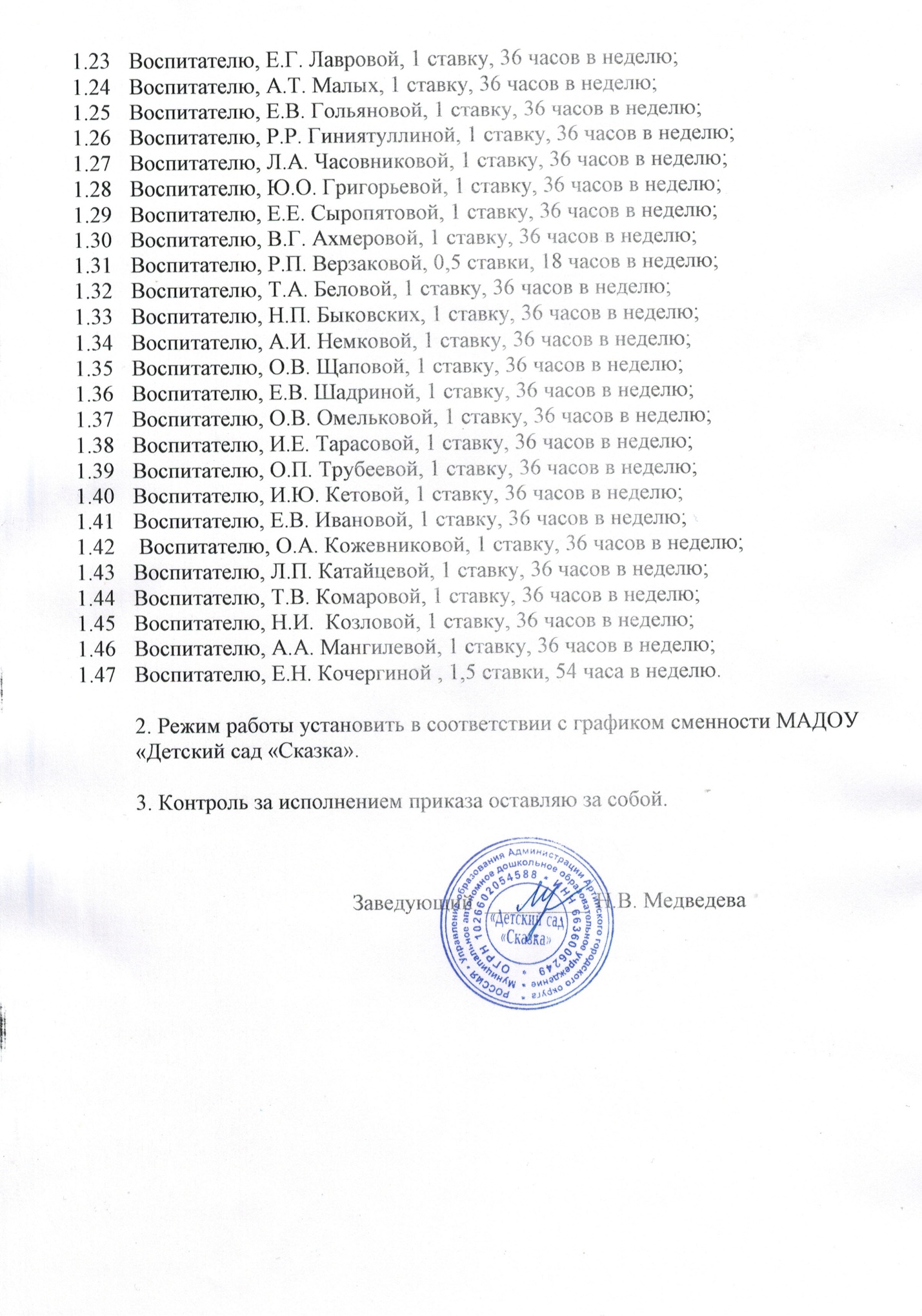 